Worksheet Week 2.Problem 1. The graph of a function f is given below. Use the graph to answer the questions that follow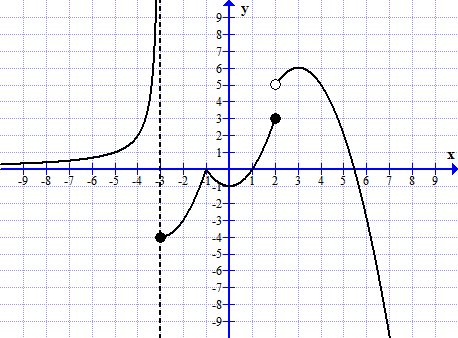 Find the following limitsWhat is the domain of this function? What is f(-3)?   What is f(2) ?Problem 2. Compute each limit 